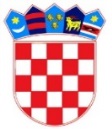 REPUBLIKA HRVATSKAGRAD ZAGREB OSNOVNA ŠKOLA IZIDORA KRŠNJAVOGAKRŠNJAVOGA 2, 10 000 ZAGREBKLASA: 007-04/23-01/05URBROJ: 251-124/02-23-3Zagreb, 9.3.2023.ZAKLJUČCI 29. SJEDNICE ŠKOLSKOG ODBORA održane dana 20.3.2023. godine u uredu ravnateljice s početkom u 17:30 sati.Prisutni:Mario BanožićŽeljka Šavorić Dijana Rogulja Deltin Lina Budak Antonio JurčevNikola JelačićOstali prisutni:Lidija Sosa Šimenc, prof., ravnateljica školske ustanoveDNEVNI RED:Verifikacija zapisnika s prethodne sjednice Školskog odboraRadni odnosi Razno Predloženi Dnevni red jednoglasno je prihvaćen.Ad 1.) Verifikacija zapisnika s prethodnih sjednica Školskog odbora  Na zapisnik sa 28. sjednice Školskog odbora održane 9.3.2023. nije bilo primjedbi te je jednoglasno usvojen. Ad 2.) Zasnivanje radnih odnosa   Članovi Školskog odbora jednoglasno su donijeli odluku o davanju suglasnosti na sporazumni prestanak radnog odnosa učiteljice matematike Zdenke Idžotić sa danom 20.3.2023. Ad 3.) Razno Ravnateljica je obavijestila članove Školskog odbora o trenutnim aktualnostima u školi. Predsjednik Školskog odbora je zaključio sjednicu u 18:00 sati. Zapisničar:		      				              Predsjednik Školskog odbora:Željka Šavorić                			                          Mario Banožić